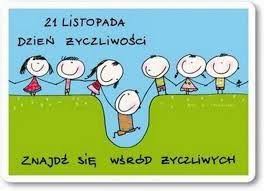 Karta pracy zajęć pozalekcyjnych ;Bądź życzliwy .Cele ogólne : Poszerzanie kompetencji społecznych i obywatelskich;Cele szczegółowe: Wychowywanie do wartości , wzbudzanie pozytywnych emocji;„Człowiek jest dobry z natury.Ma piękne serce, duszę i rozum.Pielęgnując w sobie wiarę, nadzieję i miłość, sprawia,że dobro frunie w świat na skrzydłach czasu, pod osłoną nocy oraz dnia,w blasku płynącym od Ciebie - najjaśniejszej z gwiazd...” (K.Jaroszewska – pacjentka IPCZD)Wiersz Kasi cudownie wiąże się z Światowym Dniem Życzliwości i Pozdrowień , który obchodzimy 21 .Nasze społeczeństwo zalewa fala hejtu . Myślę, że ludzie nie są źli , tylko nie wiedzą ,że można inaczej.Dobre relacje, miłość, życzliwość są niewątpliwie fundamentalne dla naszego rozwoju. Niestety słabną one od zalewającej nas agresji, obojętności.Obejrzyj film , który zapewne zainspiruje Cię do przemyśleń :https://www.youtube.com/watch?v=qLGNj-xrgvY&feature=emb_titleTeraz zastanów się co pomaga Ci w byciu życzliwym?Jak myślisz, czy życzliwość jest cechą wrodzoną , czy możesz się jej nauczyć ?Do czego potrzebna jest Tobie  życzliwość?Co powoduje, że  raz stajesz się bardziej a czasami  mniej życzliwy?Życzliwy co to w zasadzie znaczy: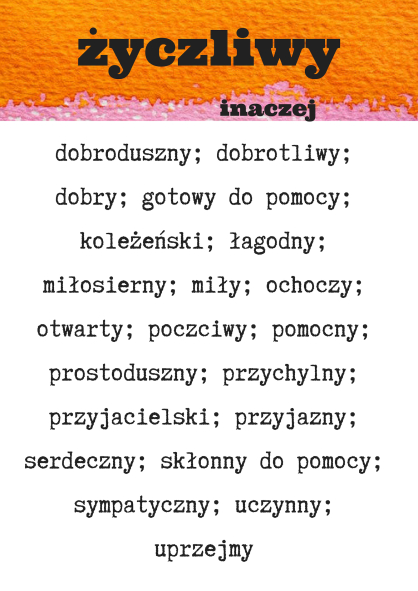  W Twoim otoczeniu znajdują się osoby , które mniej lubisz , ale pamiętaj ,że gesty życzliwości mogą być naprawdę drobne i dyskretne. Bycie miłym i otwartym na drugiego człowieka sam wiesz,  jak może być wartościowe, jakie przynosi zadowolenie i korzyści .Z tym przesłaniem pomyśl  co możesz dziś, jutro zrobić miłego dla rodziny, kolegi, koleżanki, może sąsiada.Oto moje propozycje:Carl Rogers pisze : „Jednym z uczuć niosących najwięcej zadowolenia […] jest uczucie wynikające z cieszenia się drugim człowiekiem tak, jak cieszymy się zachodem słońca”. Cieszmy się z odmienności innych osób, akceptujemy ich inność i niepowtarzalność. Każdy zachód słońca jest inny, każdy warty uwagi! Każdy człowiek jest inny, każdy warty uwagi! 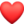 Zadanie na ten tydzień: Niech ludzie dookoła będą dla Nas jak zachody słońca, niech nasza osoba będzie dla Nas jak najcudowniejszy zachód słońca… 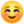 ( Instytut Terapii Poznawczo-Behawioralnej)Pamiętaj więc  bądź uprzejmy , życzliwy , bo to są klucze , które otwierają wszystkie drzwiE.NowożyckaReport this ad          Spraw dziś swemu rodzicowi jakąś przyjemność.                 Pomóż osobie starszej. Uśmiechnij się szeroko do trzech spotkanych dzisiaj osób. Powiedz „dzień dobry” komuś,                  z kim będziesz się dziś mijał na ulicy. Dotrzymaj towarzystwa komuś, kto jest samotny.         Powiedz                         komplement wybranej osobie spotkanej na korytarzu.             Wyręcz rodzica w jakimś obowiązku.   Podaruj wybranej osobie coś słodkiego.   Porozmawiaj                     z kimś, kto tego potrzebuje.   Pomóż koledze lub koleżance.   